Республика КарелияГлава Пряжинского национального муниципального районаРАСПОРЯЖЕНИЕ03.11.2023 года 										    № 34пгт ПряжаО назначении публичных слушаний В соответствии со ст. 5.1, 39 Градостроительного кодекса Российской Федерации, п. 1.5 Порядка организации и проведения  публичных слушанийв Пряжинском национальном муниципальном районе, утвержденного решением LX сессии Совета Пряжинского национального муниципального района III созываот 29 мая 2018:	1. Назначить проведение публичных слушаний на 21 ноября 2023 годав 10 час. 15 мин. в здании МКУ «Ведлозерский СДК», расположенном по адресу: Республика Карелия, Пряжинский район, с. Ведлозеро, ул. Совхозная,
д. 13 по проекту решения о предоставлении разрешения на условно разрешенный вид использования земельного участка с кадастровым номером 10:21:0060136:195, площадью 1429 кв.м., адрес (местоположение): Российская Федерация, Республика Карелия, Пряжинский муниципальный район, Ведлозерское сельское поселение,
с. Ведлозеро, кадастровый квартал 10:21:0060136: «Ведение огородничества». 2. Разместить настоящее распоряжение и проект решения о предоставлении разрешения на условно разрешенный вид использования земельного участкана официальном сайте Пряжинского национального муниципального района http://pryazha.org/ в разделе: Главная/ Деятельность/ Градостроительная деятельность и земельные отношения/ Публичные слушания и на информационном стенде в помещении администрации Ведлозерского сельского поселения по адресу: Республика Карелия, Пряжинский район, с. Ведлозеро, ул. Совхозная,
д. 7 и опубликовать в газете «Наша Жизнь» - «Мейян - Элайгу». 3. Предложения и замечания по проекту решения о предоставлении разрешения на условно разрешенный вид использования земельного участка необходимо направлять в администрацию Пряжинского национального муниципального района по адресу: пгт Пряжа, ул. Советская, д. 61 или на адрес электронной почты: priagad@yandex.ru и в администрацию Ведлозерского сельского поселения по адресу: Республика Карелия, Пряжинский район,
с. Ведлозеро, ул. Совхозная, д. 7, до 17 ноября 2023 года (включительно).4. Проведение публичных слушаний оставляю за собой.Глава Пряжинского национального				           муниципального района 								  Д. А. Буевич Проект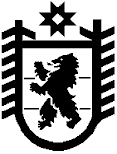 Республика КарелияKarjalan TazavalduАдминистрация Пряжинского национального муниципального районаPriäžän kanzallizen piirin hallindoПОСТАНОВЛЕНИЕ«__» _____ 2023 г. 				 № ___пгт ПряжаPriäžän kyläРуководствуясь статьёй 39 Градостроительного кодекса Российской Федерации, Уставом Пряжинского национального муниципального района Республики Карелия, и с учётом результатов публичных слушаний от 21 ноября 2023 года, администрация Пряжинского национального муниципального района  П О С Т А Н О В Л Я Е Т:1. Предоставить разрешение на условно разрешенный вид использования земельного участка с кадастровым номером 10:21:0060136:195 «Ведение огородничества», площадью 1429 кв.м., расположенного по адресу: Российская Федерация, Республика Карелия, Пряжинский муниципальный район, Ведлозерское сельское поселение, с. Ведлозеро. 2. Разместить настоящее постановление на официальном сайте Пряжинского национального муниципального района: http://pryazha.org/ в разделе: Публичные слушания и опубликовать в газете «Наша Жизнь» - «Мейян Элайгу». И.о. Главы администрации 						            О.М. ГаврошО предоставлении разрешения на условно разрешенный вид использования земельного участка с кадастровым номером 10:21:0060136:195 «Ведение огородничества» 